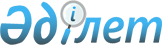 О внесении изменения в постановление акимата от 23 февраля 2015 года № 53 "О предоставлении кандидатам на договорной основе помещения для встреч с избирателями"Постановление акимата Карабалыкского района Костанайской области от 9 февраля 2021 года № 38. Зарегистрировано Департаментом юстиции Костанайской области 12 февраля 2021 года № 9758
      В соответствии с пунктом 4 статьи 28 Конституционного Закона Республики Казахстан от 28 сентября 1995 года "О выборах в Республике Казахстан", акимат Карабалыкского района ПОСТАНОВЛЯЕТ:
      1. Внести в постановление акимата "О предоставлении кандидатам на договорной основе помещения для встреч с избирателями" от 23 февраля 2015 года № 53 (опубликовано 12 марта 2015 года в газете "Айна", зарегистрировано в Реестре государственной регистрации нормативных правовых актов за № 5411) следующее изменение:
      приложение указанного постановления изложить в новой редакции согласно приложению к настоящему постановлению акимата.
      2. Признать утратившим силу постановление акимата Карабалыкского района от 9 сентября 2013 года № 293 "О предоставлении кандидатам на договорной основе помещения для встреч с избирателями" (опубликовано 3 октября 2013 года в газете "Айна", зарегистрировано в Реестре государственной регистрации нормативных правовых актов за № 4227).
      3. Государственному учреждению "Аппарат акима Карабалыкского района" в установленном законодательством Республики Казахстан порядке обеспечить:
      1) государственную регистрацию настоящего постановления в территориальном органе юстиции;
      2) размещение настоящего постановления на интернет-ресурсе акимата Карабалыкского района после официального опубликования.
      4. Контроль за исполнением настоящего постановления возложить на руководителя аппарата акима Карабалыкского района.
      5. Настоящее постановление вводится в действие по истечении десяти календарных дней после дня его первого официального опубликования. Помещения для встреч кандидатов с избирателями на договорной основе
					© 2012. РГП на ПХВ «Институт законодательства и правовой информации Республики Казахстан» Министерства юстиции Республики Казахстан
				
      Аким 

Н. Утегенов
Приложение
к постановлению акимата
от 9 февраля 2021 года
№ 38Приложение
к постановлению акимата
от 23 февраля 2015 года
№ 53
№ п/п
Наименование населенного пункта
Помещения для встреч кандидатов с избирателями
1.
поселок Карабалык
В здании государственного учреждения "Карабалыкский районный Дом культуры" отдела культуры и развития языков акимата Карабалыкского района
2.
село Тогузак
В здании Тогузакского сельского Дома культуры
3.
село Белоглинка
В здании Белоглинского сельского Дома культуры
4.
село Станционное 
В здании Станционного сельского Дома культуры
5.
село Новотроицкое 
В здании Новотроицкого сельского Дома культуры
6.
село Победа
В здании Побединского сельского Дома культуры
7.
село Босколь
В здании Боскольского сельского Дома культуры
8.
село Михайловка
В здании коммунального государственного учреждения "Михайловская общеобразовательная школа отдела образования Карабалыкского района" Управления образования акимата Костанайской области
9.
село Приречное
В здании Урнекского сельского Дома культуры
10.
село Лесное
В здании Есенкольского сельского Дома культуры
11.
село Славенка
В здании коммунального государственного учреждения "Славянская основная средняя школа отдела образования Карабалыкского района" Управления образования акимата Костанайской области
12.
село Бурли
В здании коммунального государственного учреждения "Бурлинская общеобразовательная школа отдела образования Карабалыкского района" Управления образования акимата Костанайской области
13.
село Смирновка
В здании Смирновского сельского Дома культуры